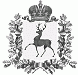 АДМИНИСТРАЦИЯ ШАРАНГСКОГО МУНИЦИПАЛЬНОГО РАЙОНАНИЖЕГОРОДСКОЙ ОБЛАСТИПОСТАНОВЛЕНИЕот 09.10.2020	N 410О проведении обследования территории Шарангского муниципального района на предмет выявления рекламных конструкцийВ соответствии с Федеральным законом от 13.03.2006 № 38-ФЗ «О рекламе» и в связи с проведением министерством финансов Нижегородской области камеральной проверки годового отчета об исполнении местного бюджета за 2019 год, исполнения условий соглашения о мерах по повышению эффективности использования бюджетных средств, соблюдения бюджетного законодательства в администрации Шарангского муниципального района Нижегородской области за 2019 год администрация Шарангского муниципального района п о с т а н о в л я е т:1. Провести 12 октября 2020 года обследование территории Шарангского муниципального района на предмет выявления рекламных конструкций, установленных и эксплуатируемых с нарушениями Федерального закона от 13.03.2006 № 38-ФЗ «О рекламе».2.Создать комиссию по проведению обследования рекламных конструкций на территории Шарангского муниципального района в составе:3. Комиссии составить акт обследования рекламных конструкций на территории Шарангского муниципального района.4. Организационно-правовому отделу администрации разместить настоящее постановление на официальном сайте администрации Шарангского муниципального района Нижегородской области в сети Интернет.5. Настоящее постановление вступает в силу со дня его подписания.Глава администрации	О.Л.ЗыковОжиганов Дмитрий Олегович – заместитель главы администрации Шарангского муниципального района, председатель Комиссии Сигарева Ольга Михайловна– главный специалист отдела капитального строительства администрации Шарангского муниципального района, секретарь Комиссии Члены КомиссииГлушенкова Ольга Валентиновна– ведущий специалист отдела экономики и имущественных отношений администрации Шарангского муниципального районаКраев Сергей Валентинович – и.о. главы администрации р.п.Шаранга Шарангского муниципального района (по согласованию) 